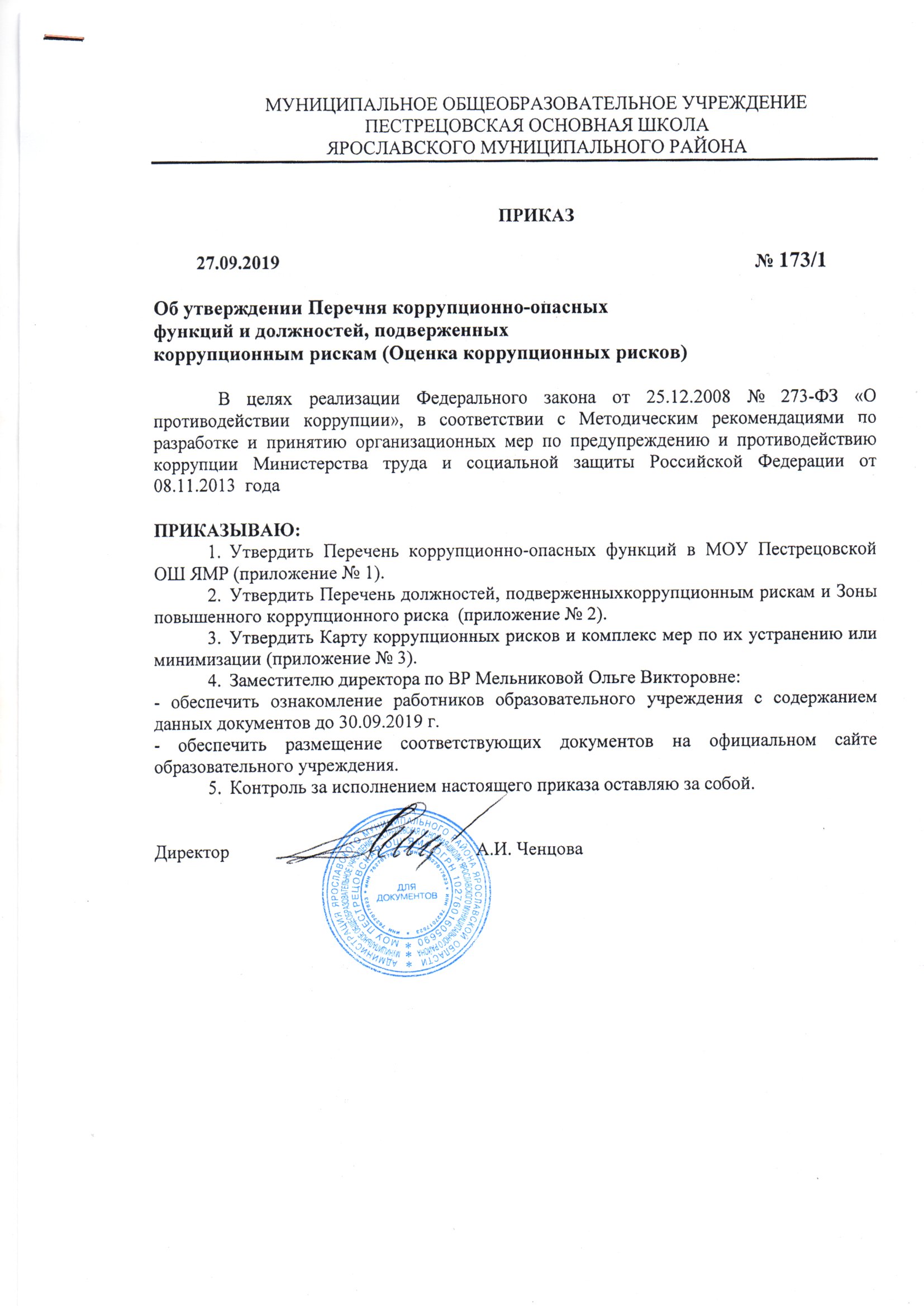 Приложение № 1 к Приказу от 27.09.2019 г. № 173/1Перечень коррупционно-опасных функцийОсуществление закупок для нужд образовательного учреждения.Процедура приёма, перевода и отчисления обучающихся.Организация и проведение аттестационных процедур (промежуточная аттестация и государственная итоговая аттестация).Получение, учёт, заполнение и   порядок выдачи документов  государственного образца об образовании.Финансово-хозяйственная деятельность образовательного учреждения.Подготовка и согласование наградных документов на присвоение работникам образовательного учреждения государственных и ведомственных наград.Проведение аттестации педагогических работников на соответствие занимаемой должности.Приложение № 2к Приказу от 27.09.2019  г. № 173/1Перечень должностей, подверженных коррупционным рискамДиректор образовательного учреждения.Заместитель директора по учебно-воспитательной работе.Заместитель директора по АХР.Заведующий хозяйством.Специалист по кадрам.Бухгалтер.Педагогические работники.Зоны повышенного коррупционного рискаПриложение № 3к Приказу от 27.09.2019 г. № 173/1Карта коррупционных рисков№ п/пЗоны повышенного коррупционного рискаОписаниезоны  коррупционного риска1Организация производственной деятельности-использование своих служебных полномочий при решении личных вопросов, связанных с удовлетворением материальных потребностей должностного лица либо его родственников;-использование в личных или групповых интересах информации, полученной при выполнении служебных обязанностей, если такая информация не подлежит официальному распространению2Распоряжение финансовыми и материальными ресурсами-планирование и исполнение плана финансово-хозяйственной деятельности;-формирование фонда оплаты труда, распределение выплат стимулирующего характера;-нецелевое использование бюджетных средств;-неэффективное использование имущества;-распоряжение имуществом без соблюдения соответствующей процедуры, предусмотренной законодательством .3Привлечение дополнительных источников финансирования и материальных средств в виде благотворительности, спонсорской помощи, пожертвование для осуществления уставной деятельности-непрозрачность процесса привлечения дополнительных источников финансирования и материальных средств (неинформированность  родителей (законных представителей)  о добровольности таких взносов, возможности отзыва от внесения пожертвований, отсутствие публичной и общедоступной отчетности о расходовании полученных средств);-использование служебных полномочий при привлечении дополнительных источников финансирования и материальных средств (в виде давления на родителей со стороны работников школы, членов родительского комитета)4Размещение заказов на поставку товаров, выполнение работ и оказание услуг-отказ от проведения мониторинга цен на товары и услуги;-предоставление заведомо ложных сведений о проведении мониторинга цен на товары и услуги;-размещение заказов ответственным лицом на поставку товаров и оказание услуг из ограниченного числа поставщиков именно в  той организации, руководителем отдела продаж которой является его родственник5Регистрация имущества и ведение баз данных имущества-несвоевременная постановка на регистрационный учёт имущества;-умышленно досрочное списание материальных средств и расходных материалов в регистрационного учёта;-отсутствие регулярного контроля наличия и сохранности имущества6Принятие на работу сотрудника-предоставление не предусмотренных законом преимуществ (протекционизм, семейственность) для поступления на работу7Взаимоотношение с трудовым коллективом-возможность оказания давления на работников; -предоставление отдельным работникам покровительства, возможности карьерного роста по признакам родства, личной преданности, приятельских отношений; -демонстративное приближение к руководству  школы любимцев, делегирование им полномочий,  не соответствующих статусу;-возможность приема на работу родственников, членов семей для выполнения в рамках школы исполнительно-распорядительных и административно-хозяйственных функций.8Обращения юридических, физических лиц-требование от физических и юридических лиц информации, предоставление которой не предусмотрено действующим законодательством;-нарушение установленного порядка рассмотрения обращений граждан, организаций9Взаимоотношения с вышестоящими должностными лицами-дарение подарков и оказание не служебных услуг вышестоящим должностным лицам, за исключением символических знаков внимания, протокольных мероприятий10Составление, заполнение документов, справок, отчётности-искажение, сокрытие или предоставление заведомо ложных сведений в отчётных документах, справках гражданам, являющихся существенным элементом служебной деятельности11Работа со служебной информацией, документами-попытка несанкционированного доступа к информационным ресурсам12Проведение  аттестации педагогических работников-необъективная оценка деятельности педагогических работников, завышение результатов труда13Оплата труда-оплата рабочего времени в полном отъёме в случае, когда работник фактически отсутствовал на рабочем месте14Аттестация обучающихся-необъективность в выставлении оценки, завышение оценочных баллов для искусственного поддержания видимости успеваемости, ЗУН;-завышение оценочных баллов за вознаграждение или оказание услуг со стороны обучающихся либо их родителей (законных представителей)№ п/пКоррупционные рискиМеры по устранению или минимизации коррупционных рисков1.Осуществление закупок для нужд образовательного учреждения.- создание комиссии по закупкам в рамках требований законодательства;- систематический контроль за деятельностью комиссии по закупкам;- ежеквартальный отчёт комиссии по закупкам2.Процедура приёма, перевода и отчисления обучающихся.- ведение электронной регистрации заявлений обучающихся, поступающих в 1 класс;- обеспечение «прозрачности» приёмной кампании;- предоставление необходимой информации  по наполняемости классов3.Организация и проведение аттестационных процедур (промежуточная аттестация и государственная итоговая аттестация).- присутствие администрации образовательного учреждения на аттестационных процедурах;- чёткое ведение учётно-отчётной документации4.Получение, учёт, заполнение и   порядок выдачи документов  государственного образца об образовании.- назначение ответственного лица за заполнение документов государственного образца об образовании, свидетельств установленного образца;- создание комиссии по проверке данных, вносимых в документы;- создание комиссии по учёту и списанию бланков строгой отчётности5.Финансово-хозяйственная деятельность образовательного учреждения.- ревизионный контроль со стороны Учредителя;-создание комиссии по закупкам в рамках требований законодательства;- своевременное размещение необходимой информации в специализированных электронных базах;- ежегодный отчёт директора образовательного учреждения по выполнению Плана ФХД на текущий год6.Подготовка и согласование наградных документов на присвоение работникам образовательного учреждения государственных и ведомственных наград.- обсуждение профессиональной и трудовой деятельности кандидатов на награждение на общем собрании т рудового коллектива7.Проведение аттестации педагогических работников на соответствие занимаемой должности.- контроль подготовки и проведения аттестационных процессов педагогов на соответствие требованиям законодательства